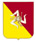 I.C. “V. BRANCATI”                                                                                                       REGIONE  SICILIANAMinistero     dell’Istruzione,      dell’Università     e    della      RicercaIstituto Comprensivo Statale “V. Brancati”Scuola a indirizzo musicaleViale S.Teodoro. -  95121 CATANIA - Tel. 095/457478 Fax 095/209514 – C.F. 80014150876Codice Meccanografico CTIC886005 - E-mail: ctic886005@istruzione.itAl Dirigente Scolasticodell’I.C. “V. Brancati”C A T A N I A… l… sottoscritt… …………………………………………………………… in servizio in questa Istituzione Scolastica, con la qualifica di  ……………………………………………….. a T.I./T.D., ai sensi e per gli effetti del CCNL 04/08/1995 come modificato e integrato dal CCNL 26/05/1999C H I E D Edi poter usufruire di un permesso breve dalle ore …………………… alle ore ………………. del giorno ………………………………. per  complessive ore ……….. per il seguente motivo ………………………………………………………………………………………………...………………………………………………………………………………………………………………………………………………………………………………………………………………………  l …  sottoscritt… dichiara, inoltre, di essere a conoscenza che in caso di mancato recupero delle ore non lavorate, entro i due mesi successivi, l’Amministrazione provvederà a trattenere la corrispondente somma.Catania ………………………………….                                                                                                            In  Fede                                                                                           …………………………………….≪≪≪≪≪≪≪≪≪≪≪≪≪≪≪≪≪≪≪≪≪≪≪≪≪≪≪≪≪≪≪≪≪≪≪≪≪≪≪≪≪≪≪≪≪≪≪≪≪≪≪≪≪≪≪≪≪≪≪≪≪≪≪≪≪≪≪≪≪≪≪≪≪≪≪≪≪≪≪≪≪≪≪≪≪≪≪≪≪≪Il dipendente ha già usufruito di complessive ore ……………………………………..VISTO:  si concede/non si concede                                                                                             Il Dirigente  Scolastico                                                                                                  Prof. Felice Arona                                                                  